Как применяются дополнительные тарифы страховых взносов на ОПС к выплатам сотрудников, занятых одновременно на работах с вредными и нормальными условиями труда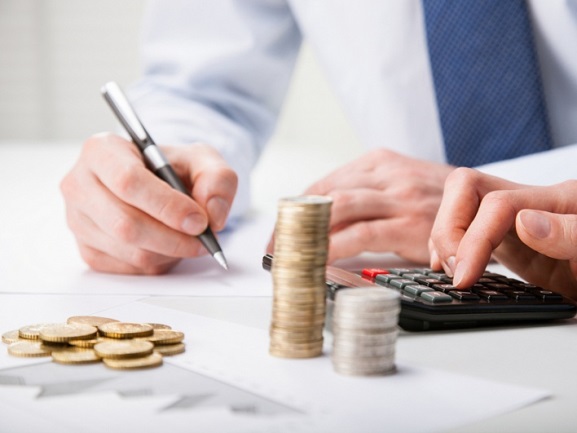 Межрайонная ИФНС России № 3 по Архангельской области и Ненецкому автономному округу сообщает, как исчислять страховые взносы в случае частичной занятости работника в течение месяца как на работах, поименованных в подпунктах 1 - 18 части 1 статьи 30 Федерального закона N 400-ФЗ, так и на работах, не поименованных в указанных подпунктах:- если в организации не ведется раздельный учет выплат работнику, исчисление страховых взносов по дополнительным тарифам на ОПС осуществляется со всех начисленных в этом месяце выплат и вознаграждений работнику, пропорционально количеству фактически отработанных дней (часов) на соответствующих видах работ с вредными, тяжелыми и опасными условиями труда;- если в организации ведется раздельный учет выплат таким работникам, то исчисление страховых взносов по дополнительному тарифу производится в общем порядке применительно к выплатам, начисленным за работу во вредных, тяжелых и опасных условиях труда.